Non-admitted patient service event—service event type (clinical), code N[N]Exported from METEOR(AIHW's Metadata Online Registry)© Australian Institute of Health and Welfare 2024This product, excluding the AIHW logo, Commonwealth Coat of Arms and any material owned by a third party or protected by a trademark, has been released under a Creative Commons BY 4.0 (CC BY 4.0) licence. Excluded material owned by third parties may include, for example, design and layout, images obtained under licence from third parties and signatures. We have made all reasonable efforts to identify and label material owned by third parties.You may distribute, remix and build on this website’s material but must attribute the AIHW as the copyright holder, in line with our attribution policy. The full terms and conditions of this licence are available at https://creativecommons.org/licenses/by/4.0/.Enquiries relating to copyright should be addressed to info@aihw.gov.au.Enquiries or comments on the METEOR metadata or download should be directed to the METEOR team at meteor@aihw.gov.au.Non-admitted patient service event—service event type (clinical), code N[N]Identifying and definitional attributesIdentifying and definitional attributesMetadata item type:Data ElementShort name:Service type (non-admitted patient)METEOR identifier:270090Registration status:Health, Retired 02/04/2014Definition:The type of clinical service provided to a non-admitted patient in a non-admitted patient service event, as represented by a code.Data Element Concept:Non-admitted patient service event—service event type (clinical)Value Domain:Clinical service type code N[N]Value domain attributesValue domain attributesValue domain attributesRepresentational attributesRepresentational attributesRepresentational attributesRepresentation class:CodeCodeData type:NumberNumberFormat:N[N]N[N]Maximum character length:22ValueMeaningPermissible values:1Allied health and/or clinical nurse specialist2Dental3Imaging4Medical5Obstetrics and gynaecology6Paediatrics7Pathology8Pharmacy9Psychiatric10Surgical11
 Emergency department
 Collection and usage attributesCollection and usage attributesGuide for use:The following provides a guide to types of clinical services that are included in each of the categories in the data domain. Clinical services that are not specifically identified in this Guide for use should be classified as one of the groups in the data domain on the basis of the type of clinical professional staff involved in providing the service event.In paediatric hospitals, the full range of service types should be used. That is, paediatric medical should be reported as medical and paediatric surgical should be reported as surgical.An emergency department provides triage, assessment, care and/or treatment for patients suffering from medical condition/s and/or injury.Data element attributes Data element attributes Relational attributesRelational attributesRelated metadata references:Is re-engineered from  Non-admitted patient service type, version 1, DE, NHDD, NHIMG, Superseded 01/03/2005.pdf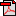  (25.1 KB)       No registration status